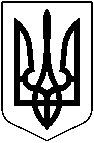 УКРАЇНАМАЛИНСЬКА МІСЬКА РАДА ЖИТОМИРСЬКОЇ ОБЛАСТІРОЗПОРЯДЖЕННЯМІСЬКОГО ГОЛОВИвід 23.12.22 р. № 173Про відшкодуваннявитрат по звітам використання коштів1. Відшкодувати витрати по витрачених коштах працівникам Виконавчого комітету Малинської міської ради згідно реєстру авансових звітів за жовтень –грудень 2022 року.  2. Фінансовому управлінню Малинського міськвиконкому (Тетяна БОРИСЕНКО)  провести фінансування витрат по авансовим звітам (поштові послуги) КЕКВ 2240 по КПКВК 0210150 «Організаційне, інформаційно-аналітичне та матеріально-технічне забезпечення діяльності обласної ради, районної ради, районної у місті ради (у разі її створення), міської, селищної, сільської рад» відповідно бюджетних призначень в сумі 303,00 (триста три гривні 00 копійок).3. Головному бухгалтеру виконавчого комітету міської ради (Альона ТІШИНА)  провести  виплату  коштів.    Міський голова	                                                        Олександр СИТАЙЛО